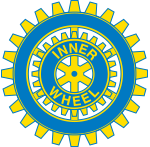 Mail från distriktets sekreterare                                                                                   Hej Mariehamnare!Nedanstående text kom idag på mail från distriktets sekreterare. Jag gör det enkelt för mig och kopierar texten och lägger helt sonika in det så här. På så sätt får även ni samma information.  IW-hälsningar Helene (Stockholm Västra)Hej!Jag har nu fått kompletterande programpunkter för Eskilstuna Fors IW. Kerstin Yttergren hälsar att allt inte var riktigt klart när jag gjorde sammanställningen. 8 september	 Årsmöte4 oktober	Distriktspresidenten besöker vår klubb. Lena Karlsson. Frivilligcentralen, berättar 	om deras verksamhet.1 nov 		Vi träffas på Konditori Amaranten för en räksmörgås. Därefter besök hos Rolf Bergs Keramik i Torshälla, ortens egen   "tomteleverantör"6 dec  	Guidning av nya högskolan, Eskilstuna. Därefter äter vi lunch på Jernberghska vid Rademachersmedjorna.Välkomna att besöka Eskilstuna Fors IW!! hälsningar från Kerstin Yttergren och Nina Svanberg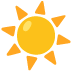 